           Société Rencesvals British Branch          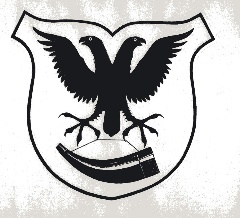 British Rencesvals Publications 2Le Pèlerinage de Charlemagneedited and translated by Glyn S. BurgessEdinburgh 1998ISBN 978 9519791 3 6Designed for undergraduate and taught postgraduate students following courses on medieval literature in French or Comparative Literature programmes, it contains an introduction, the text and translation into modern English, and explanatory notes.Private orders:  single copy £10.00 plus postage and packingBulk orders (minimum 10 copies) and trade orders:  £7.50 per copy plus postage and packingPostage and packing per copy:UK £2.25 (maximum £15.00); Europe £6.00, rest of the world £7.50 (bulk overseas orders at cost)Payment from outside the UK must be made by sterling cheque or sterling bank draft drawn on a bank in the UK, by bank transfer, or by Paypal (small surcharge); otherwise the equivalent of £15.00 per order must be added to cover bank charges.Distributed by Dr. A. E. Cobby, 17 George Street,  CB4 1AL, email aec25@cam.ac.ukTo:  Dr A. E. Cobby, 17 George Street, CAMBRIDGE CB4 1ALPlease send me ........... copy/copies of Le Pèlerinage de Charlemagne.Please tick [] the appropriate boxes:[   ]		Private single order @ £10.00 + postage and packing as above:  total £…..[   ]		Private bulk order (minimum 10 copies) @ £7.50 + £15.00 total p&p (overseas please ask)[   ]		I enclose a cheque for £............... payable to ‘Société Rencesvals British Branch’[   ]		I wish to pay by bank transfer:  please send me the account details[   ]		I wish to pay by Paypal:  please send me an invoiceName: 											Address:Email:           Société Rencesvals British Branch          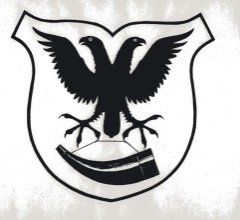 Le Pèlerinage de Charlemagneedited and translated by Glyn S. BurgessBritish Rencesvals Publications 2Edinburgh 1998ISBN 978 9519791 3 6The Pèlerinage de Charlemagne is one of the most subtly entertaining of surviving Old French texts.  Although in many ways an epic poem, it provides a unique blend of seriousness and comedy, as well as a fascinating portrait of the exotic East.  Charlemagne, the Frankish king, is far from the heroic figure of poems such as the Chanson de Roland, yet he wins a great victory over his rival, King Hugo of Constantinople.This new edition, with a facing-page translation into English, an introduction and notes, makes accessible to a wider audience a poem which one critic has described as ‘a distinctive and charming jewel’.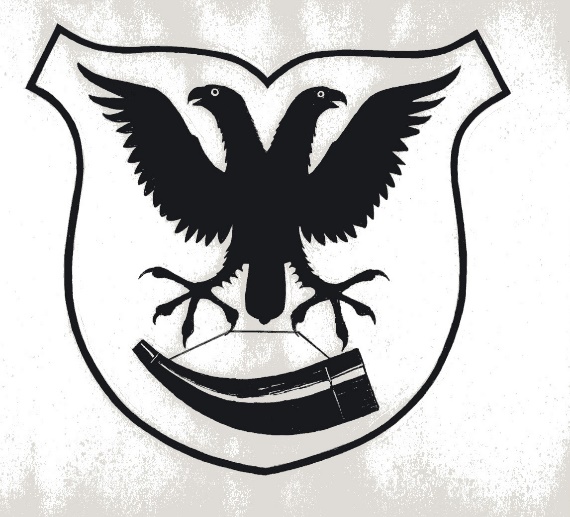 